Colegio Emilia Riquelme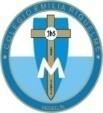 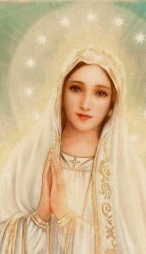 MatemáticasGrado: 5Gracias por su apoyo. Un saludo enorme y Dios los guarde.Nuestra clase en el horario normal  lunes a viernes de 07:00 a 08:00 am.(Los correos por si se presentan inquietudes).Correo: protecnologia11@gmail.com, pbustamante@campus.com.coFecha 4 de mayo 2020Las clases por zoom de esta semana serán lunes, martes   y miércoles. los otros días  son para aclarar dudas por el chat del correo, whatsapp y realizar la actividad.Saludo: PENSAMIENTO DE M.E.R: “Amemos a María Inmaculada; es el camino segurísimo para ir a Jesús, y para el entero cumplimiento de nuestros deberes”Tema: Descomposición Actividad del libro.Desarrollar la página 31 del libro de matemáticas. Orientación por zoom.Fecha 05 de mayo de 2020Salud: escribir una frase a la virgen María.Tema: MINIMO COMUN MULTIPLO.Copiar en el cuadernoMínimo común múltiploEl mínimo común múltiplo es el número más pequeño de los múltiplos comunes.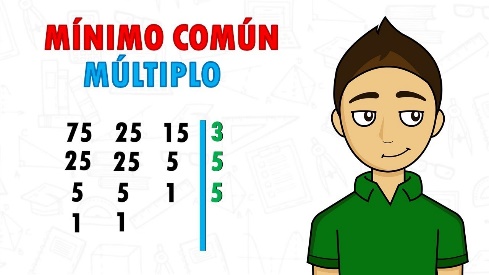 Siguiendo con el ejemplo anterior, si los múltiplos comunes de 2 y de 3 eran 6, 12 y 18, el mínimo común múltiplo o mcm es 6, ya que es el menor de los múltiplos comunes.Ejercicios de repaso. (Hacer en el cuaderno)1. ¿Cuál es el mínimo común múltiplo de 2 y 7?142412282. ¿Cuál es el mínimo común múltiplo de 3 y 10?609030353. ¿Cuál es el mcm de 5 y 21?115125105954. ¿Cuál es el mínimo común múltiplo de 9 y 27?302737455. ¿Cuál es el mínimo común múltiplo de 20 y 25?200250150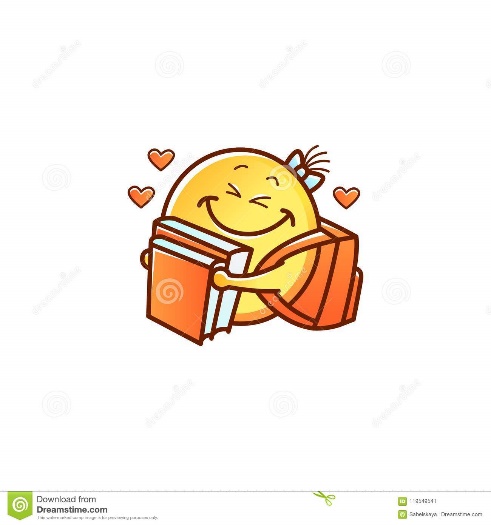 100Fecha 06 de mayo de 2020Saludo: canción.Tema: continuación MCM. Actividad del libro.Desarrollar la página 32 Y 33 del libro de matemáticas. Orientación por zoom.Fecha 07 de mayo de 2020Saludo: realizar una frase a María Emilia Riquelme.Tema: Sopa de números.Actividad Desarrollar la actividad de la sopa de números, colorear, pegar en el cuaderno y enviar al correo la evidencia de la actividad del libro pagina 32 y 33 y la sopa de números. Se envía hasta el 08 de mayo.La puedes hacer o imprimir si te queda fácil.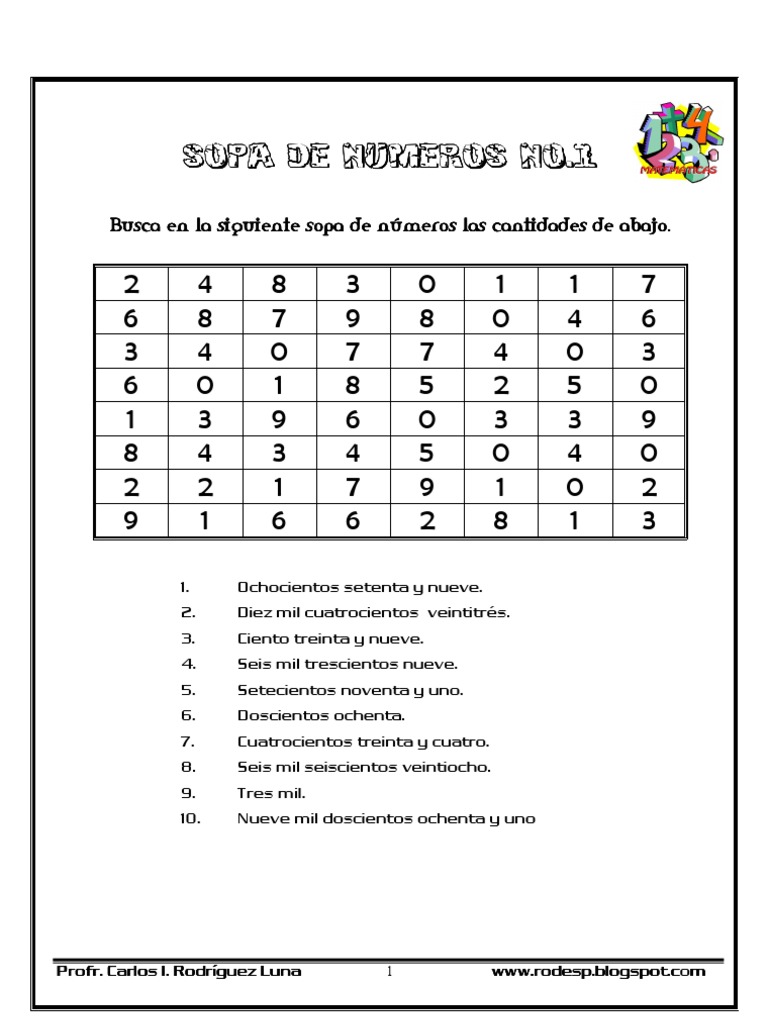 Fecha 08 de mayo de 2020Saludo: gracias Dios por una semana llena de alregris.Tema: envió de actividades del libro página 32 y 33 y la sopa de números.